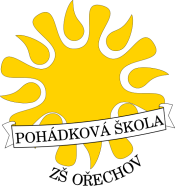 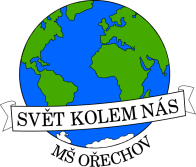          Základní škola a mateřská škola Ořechov, okres Uherské Hradiště 	příspěvková organizace 	Ořechov 90, 687 37 PolešoviceTel.: 572 593 732, e-mail: zsorechov@zsmsorechov.czZÁPIS DĚTÍ DO ZÁKLADNÍ ŠKOLYZákladní škola Ořechov - Škola s radostí…Vážení rodiče,naše děti vedeme k radosti z učení, k radosti z hezkých vztahů s kamarády, k radosti z poznávání a sdílení poznatků.Vedeme je k úctě k osobnosti každého dítěte. Eliminujeme šikanu, díky malému počtu dětí a individuálnímu přístupu ke každému z nich.Díky láskyplnému přístupu k dětem máme výborné výsledky vzdělávání.V letošním školním roce probíhá zápis pouze písemnou formou, proto zašlete písemně přiloženou „Žádost“ v termínu od 1. dubna 2020 do 26. dubna 2020 na adresu ZŠ Ořechov, Ořechov 90, 68737 PolešoviceV případě jakýchkoliv dotazů se můžete obrátit telefonicky na číslo 778 770 356.                                                 P O D Ě K O V Á N ÍVšem rodičům, kteří nám dají svoji důvěru a svěří nám to nejcennější, co mají. V Ořechově 25. 3. 2020Mgr. Pavla Chocholatá, ředitelka školy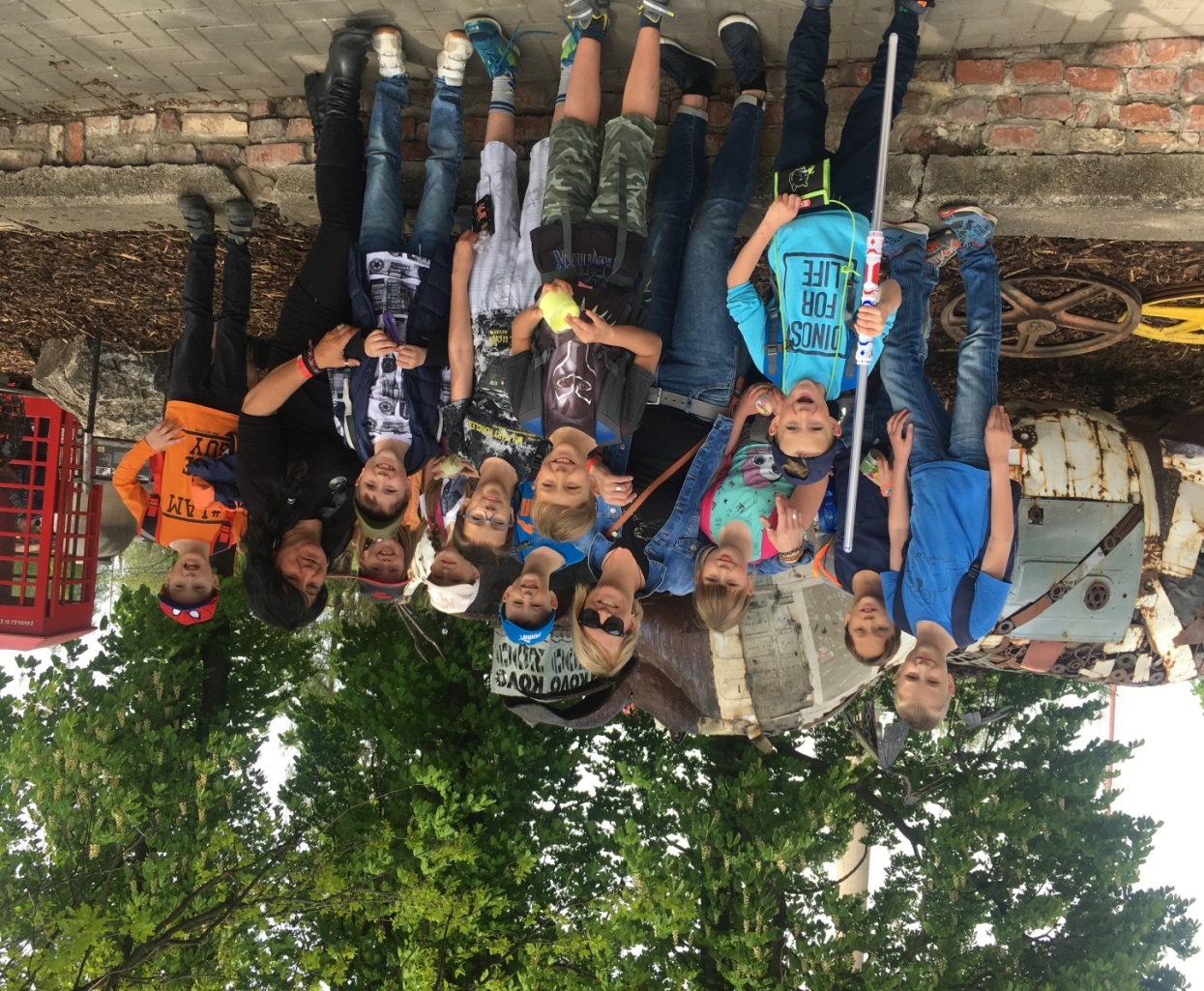 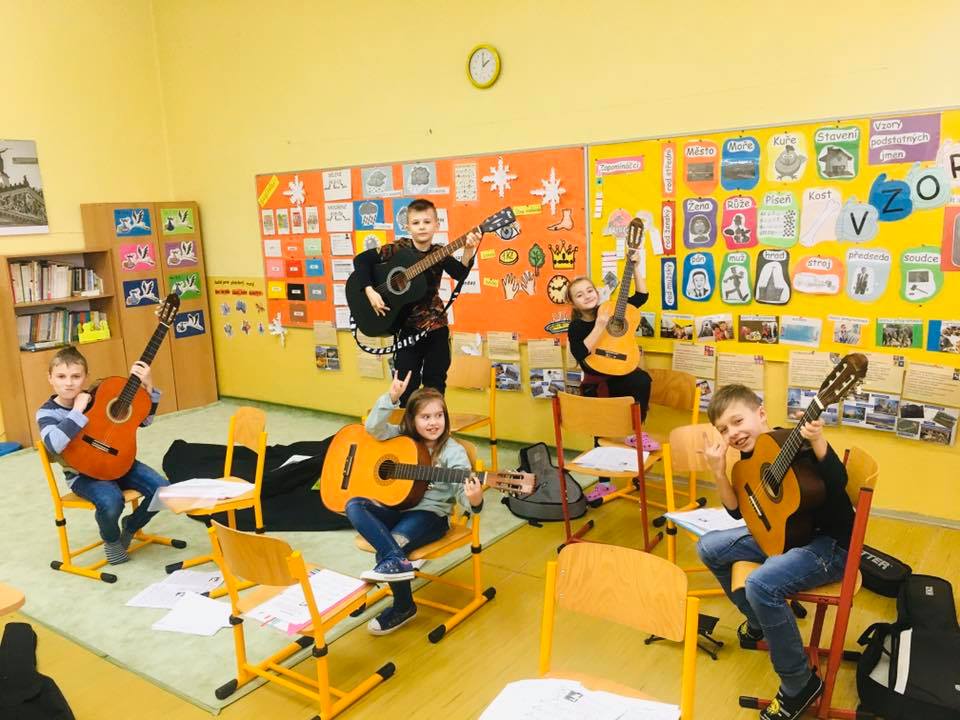 